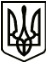 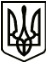 УкраїнаМЕНСЬКА МІСЬКА РАДАЧернігівська областьВИКОНАВЧИЙ КОМІТЕТРІШЕННЯ28 травня 2021 року                           м. Мена                           № 159Про затвердження проєктно-кошторисної документації «Реконструкція нежитлової будівлі з розміщенням Центру надання адміністративних послуг по вул. Героїв АТО,9 в м. Мена Чернігівської області» (коригування)	Розглянувши проєктно-кошторисну документацію та експертний звіт щодо розгляду проєктної документації на будівництво в частині міцності, надійності та довговічності об’єкта будівництва та її кошторисної частини за робочим проєктом «Реконструкція нежитлової будівлі з розміщенням Центру надання адміністративних послуг по вул. Героїв АТО, 9 в м. Мена Чернігівської області» (коригування) № 210427-1/Г від 30 квітня 2021 р., загальна кошторисна вартість якого складає 7846,478 тис. грн., керуючись ст.31 Закону України «Про місцеве самоврядування в Україні», виконавчий комітет Менської  міської радиВИРІШИВ:	Затвердити проєктно-кошторисну документацію «Реконструкція нежитлової будівлі з розміщенням Центру надання адміністративних послуг по вул. Героїв АТО, 9 в м. Мена Чернігівської області» (коригування).Міський голова								Г.А. Примаков